Functional Job Description: Picker Case FlowPosition eligible to be considered for temporary modification in conjunction with a Return to Work transitional duty program agreement: This Functional Job Description was completed through an on-site job analysis by a certified professional ergonomist/physical therapist. It is for the purpose of identifying and quantifying the physical functional requirements of this job. The Functional Job Description should not be construed as a detailed description of all specific job duties and/or tools, equipment and materials that may be necessary or incidental to the performance of this job. Further consideration may be necessary when applying the standards to the injured population in the medical management process. Company:Bluestem Brands, Inc.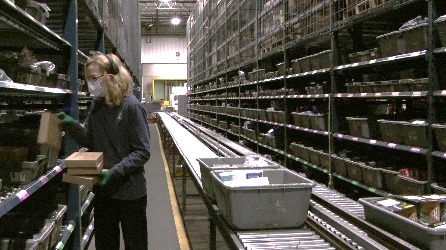 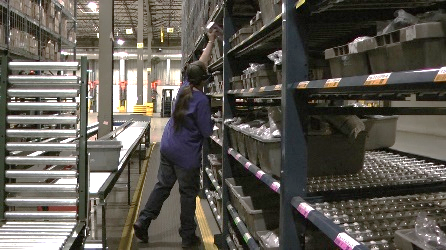 Job Title:Picker – Case FlowDate:2-24-2022Dept/Facility:West DC, St. Cloud, MNProduct Section:OutboundElectronic Doc. #FJD Picker Case Flow 2-22 FINALWork HoursOvertime:Voluntary and/or mandatory per production requirements.Breaks:10 minutes every two hours, one 30 minute lunch break.Work HoursShift:Days of week:Time:Time:Work HoursFirstMonday-Friday7:00 AM to 3:30 PM7:00 AM to 3:30 PMWork HoursSecondMonday-Friday4:00 PM to 12:30 AM4:00 PM to 12:30 AMJob RotationYesJob Training or Credentials Required   at HireEducation/ training:None required; high school diploma or GED preferred.Job Training or Credentials Required   at HireKnowledge/ cognitive skills:Basic math, reading, writing and oral communication skills preferred. Ability to organize work tasks and work independently or as part of a team.Machines, Tools and/or Equipment UsedPick to Voice Headset, hand held scanner, hand taper, pens, markers, knife, scissors, cart.Job Purpose/ ObjectivesWorking from a pick list (typically uses a Voice to Pick Headset, may use a Handheld Scanner), pick  merchandise from the case flow storage racks in the warehouse that can be conveyed on the sortation system. Tote is moved along on a roller conveyer.Safety and Personal Protective Equipment Required*Available Hard Hat Steel Toe Footwear Safety GlassesGloves:Safety and Personal Protective Equipment Required*Available Face Shield Protective Clothing Safety Glasses/Side Shields LeatherSafety and Personal Protective Equipment Required*Available Dust Mask Safety Vest Fall Protection Harness Back Support* Safety Goggles Hearing Protection* Compensatory methods to mitigate heat Rubberized/cloth* Chemical Safety/ Equipment Training/ Certification Required  Daily Meeting and Stretch Breaks (includes:)Industrial Truck Training OSHA Training (Rules and Regulations)Safety/ Equipment Training/ Certification RequiredSafety Topics EZ-Go New Hire Safety OrientationSafety/ Equipment Training/ Certification RequiredSafety Policies Walkie-Rider Right to KnowSafety/ Equipment Training/ Certification RequiredQuestions & Answers Pallet Jack Lockout/Tag OutSafety/ Equipment Training/ Certification RequiredReview Safety Committee Minutes  Forklift (sit down) Regulated Materials Training (ORM-D) Supervisor Safety UpdatesSafety/ Equipment Training/ Certification RequiredReview Safety Committee Minutes  Stand-up Reach Truck Regulated Materials Training (ORM-D) Supervisor Safety UpdatesSafety/ Equipment Training/ Certification RequiredReview Safety Committee Minutes  Order Picker Regulated Materials Training (ORM-D) Supervisor Safety UpdatesFunctional Job Elements Functional Job Elements Functional Job Elements % of ShiftPick merchandise Typically a Pick to Voice Headset is used to guide the pick process, a handheld scanner may be used Merchandise is obtained from the bins on the racking shelves and placed into gray totes on the roller conveyor Items weight ranges from 1# to 3#.Average item weight is 2#.Shelves heights (to the top of the bin on the shelf): 9, 22, 46, 61 and 79”Roller conveyor height: 28”Empty gray tote weighs 5#Typical full gray tote weighs 20#The gray tote is rolled along the conveyor to advance the picking. master carton on the shelf, labeled and placed on the cartConveyor has tip up sections to allow access to both sides of the rackingGray tote is sometimes carried around a tipped up section or rolled on the section if the section is downProcessing takes place at workbench (height about 34”)Empty totes may be stacked up to 74” (top of tote)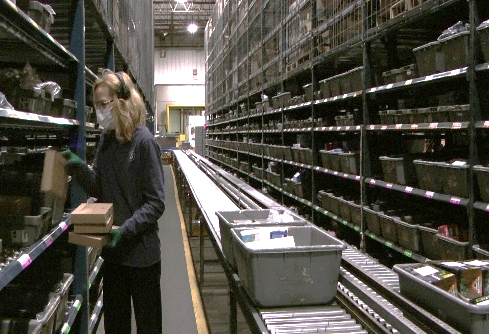 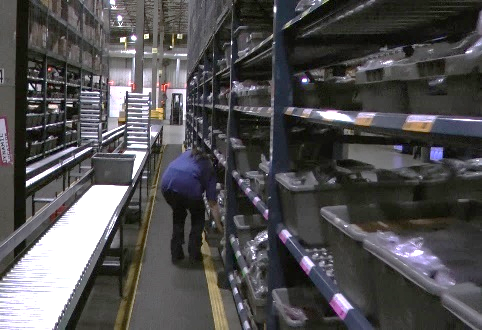 90Pick merchandise Typically a Pick to Voice Headset is used to guide the pick process, a handheld scanner may be used Merchandise is obtained from the bins on the racking shelves and placed into gray totes on the roller conveyor Items weight ranges from 1# to 3#.Average item weight is 2#.Shelves heights (to the top of the bin on the shelf): 9, 22, 46, 61 and 79”Roller conveyor height: 28”Empty gray tote weighs 5#Typical full gray tote weighs 20#The gray tote is rolled along the conveyor to advance the picking. master carton on the shelf, labeled and placed on the cartConveyor has tip up sections to allow access to both sides of the rackingGray tote is sometimes carried around a tipped up section or rolled on the section if the section is downProcessing takes place at workbench (height about 34”)Empty totes may be stacked up to 74” (top of tote)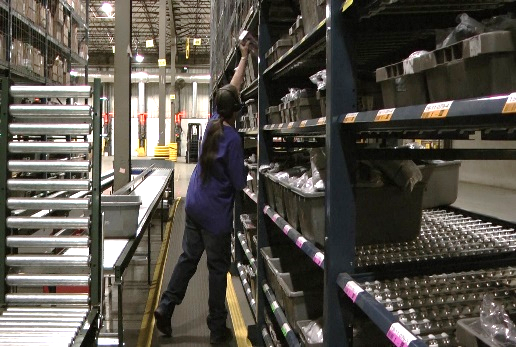 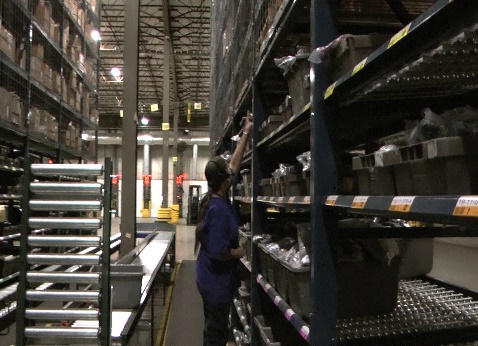 90Pick merchandise Typically a Pick to Voice Headset is used to guide the pick process, a handheld scanner may be used Merchandise is obtained from the bins on the racking shelves and placed into gray totes on the roller conveyor Items weight ranges from 1# to 3#.Average item weight is 2#.Shelves heights (to the top of the bin on the shelf): 9, 22, 46, 61 and 79”Roller conveyor height: 28”Empty gray tote weighs 5#Typical full gray tote weighs 20#The gray tote is rolled along the conveyor to advance the picking. master carton on the shelf, labeled and placed on the cartConveyor has tip up sections to allow access to both sides of the rackingGray tote is sometimes carried around a tipped up section or rolled on the section if the section is downProcessing takes place at workbench (height about 34”)Empty totes may be stacked up to 74” (top of tote)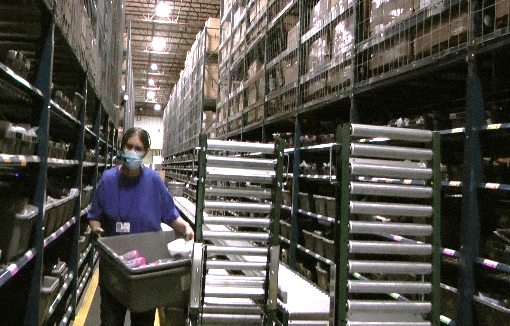 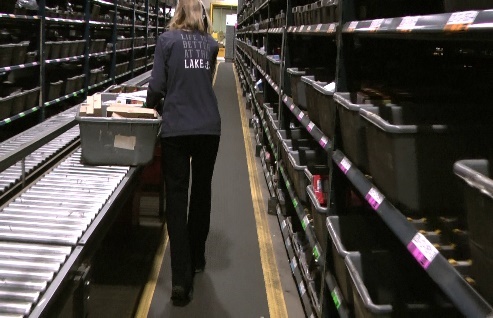 90Pick merchandise Typically a Pick to Voice Headset is used to guide the pick process, a handheld scanner may be used Merchandise is obtained from the bins on the racking shelves and placed into gray totes on the roller conveyor Items weight ranges from 1# to 3#.Average item weight is 2#.Shelves heights (to the top of the bin on the shelf): 9, 22, 46, 61 and 79”Roller conveyor height: 28”Empty gray tote weighs 5#Typical full gray tote weighs 20#The gray tote is rolled along the conveyor to advance the picking. master carton on the shelf, labeled and placed on the cartConveyor has tip up sections to allow access to both sides of the rackingGray tote is sometimes carried around a tipped up section or rolled on the section if the section is downProcessing takes place at workbench (height about 34”)Empty totes may be stacked up to 74” (top of tote)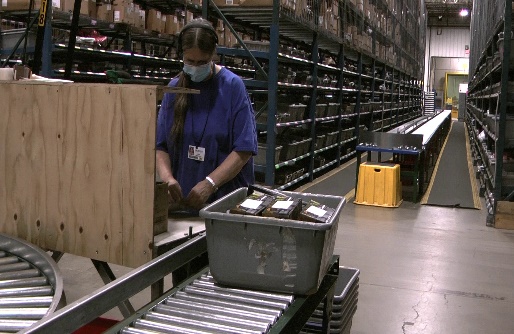 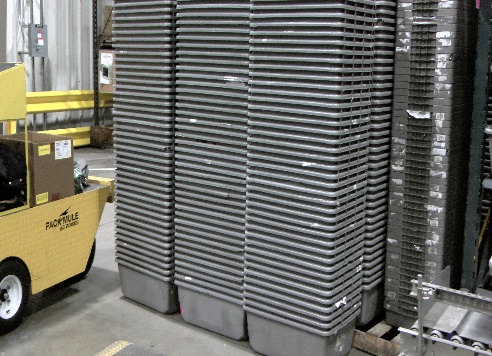 90Transfer full totes to blue cartFull gray totes are carried to and placed on the blue cart (3 shelves at 9, 31 and 53”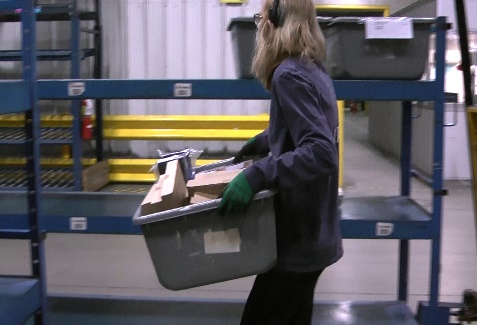 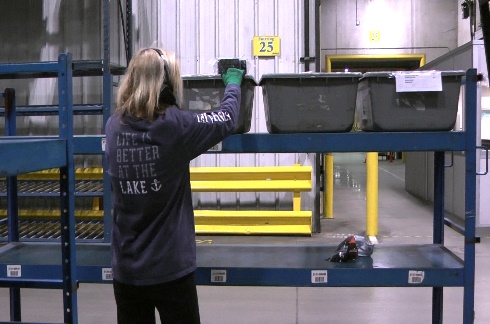 5Transfer blue cart to PackingOnce the cart has been filled it is transported to Packing.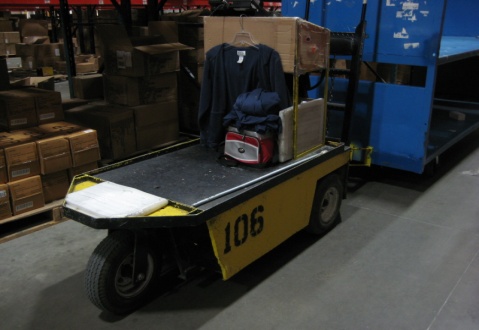 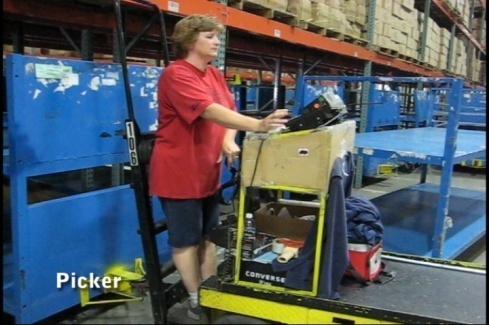 5Physical FactorsPhysical FactorsPhysical FactorsPhysical FactorsPhysical FactorsPhysical FactorsPhysical FactorsPhysical FactorsPhysical FactorsPhysical FactorsPhysical FactorsPhysical FactorsPhysical FactorsPhysical FactorsPhysical FactorsPhysical FactorsPhysical FactorsPhysical FactorsPhysical FactorsPhysical FactorsPhysical FactorsPhysical FactorsPhysical FactorsPhysical FactorsPhysical FactorsPhysical FactorsPhysical FactorsPhysical FactorsPhysical FactorsPhysical FactorsPhysical FactorsPhysical FactorsPhysical FactorsPhysical FactorsPhysical FactorsPhysical FactorsPhysical FactorsPhysical FactorsPhysical FactorsPhysical FactorsPhysical FactorsPhysical FactorsManual Material Handling Manual Material Handling Manual Material Handling Manual Material Handling Manual Material Handling Manual Material Handling Manual Material Handling Manual Material Handling Manual Material Handling Manual Material Handling Manual Material Handling Manual Material Handling Manual Material Handling Manual Material Handling Manual Material Handling Manual Material Handling Manual Material Handling Manual Material Handling Manual Material Handling Manual Material Handling Manual Material Handling Manual Material Handling Manual Material Handling Manual Material Handling Manual Material Handling Manual Material Handling Manual Material Handling Manual Material Handling Manual Material Handling Manual Material Handling Manual Material Handling Manual Material Handling Manual Material Handling Manual Material Handling Manual Material Handling Manual Material Handling Manual Material Handling Manual Material Handling Manual Material Handling Manual Material Handling Manual Material Handling Manual Material Handling (lbs)Floor-Knuckle (0” to 30”)Floor-Knuckle (0” to 30”)Floor-Knuckle (0” to 30”)Floor-Knuckle (0” to 30”)Floor-Knuckle (0” to 30”)Knuckle-Chest (30” to 50’)Knuckle-Chest (30” to 50’)Knuckle-Chest (30” to 50’)Knuckle-Chest (30” to 50’)Knuckle-Chest (30” to 50’)Chest-Overhead( > 50”)Chest-Overhead( > 50”)Chest-Overhead( > 50”)Chest-Overhead( > 50”)Chest-Overhead( > 50”)Carry - Two Hands; FrontCarry - Two Hands; FrontCarry - Two Hands; FrontCarry - Two Hands; FrontCarry - Two Hands; FrontCarry - One Hand; SideCarry - One Hand; SideCarry - One Hand; SideCarry - One Hand; SideCarry - One Hand; SidePushPushPushPushPushPullPullPullPullPull10075502015320ExpNROFCNROFCNROFCNROFCNROFCNROFCNROFCPostures/MovementsPostures/MovementsPostures/MovementsPostures/MovementsPostures/MovementsPostures/MovementsPostures/MovementsPostures/MovementsPostures/MovementsPostures/MovementsPostures/MovementsPostures/MovementsPostures/MovementsPostures/MovementsPostures/MovementsHead/NeckHead/NeckHead/NeckHead/NeckHead/NeckHead/NeckExpSitStandWalkBalStairsLad-derFoot contrlTwist WaistBend WaistSquatKneelCrawlReach below 54”Reach above 54”Flex StaticExt StaticRot StaticFlex DynExt DynRot DynCFORNHand UseHand UseHand UseHand UseSensorySensorySensorySensorySensorySensorySensorySensorySensorySensoryCommunicationCommunicationCommunicationCommunicationAbbreviations: Bal=Balance, Exp=Exposure, Contrl=Control, Flex=Flexion, Ext=Extension, Dyn=Dynamic, Manip=ManipulationAbbreviations: Bal=Balance, Exp=Exposure, Contrl=Control, Flex=Flexion, Ext=Extension, Dyn=Dynamic, Manip=ManipulationExpSimple GraspFirm GraspFine ManipBalSeeHearHearTouch FeelTouch FeelTasteTasteTasteSmellSmellTalkReadWriteHand SignalAbbreviations: Bal=Balance, Exp=Exposure, Contrl=Control, Flex=Flexion, Ext=Extension, Dyn=Dynamic, Manip=ManipulationAbbreviations: Bal=Balance, Exp=Exposure, Contrl=Control, Flex=Flexion, Ext=Extension, Dyn=Dynamic, Manip=ManipulationCAbbreviations: Bal=Balance, Exp=Exposure, Contrl=Control, Flex=Flexion, Ext=Extension, Dyn=Dynamic, Manip=ManipulationAbbreviations: Bal=Balance, Exp=Exposure, Contrl=Control, Flex=Flexion, Ext=Extension, Dyn=Dynamic, Manip=ManipulationFAbbreviations: Bal=Balance, Exp=Exposure, Contrl=Control, Flex=Flexion, Ext=Extension, Dyn=Dynamic, Manip=ManipulationAbbreviations: Bal=Balance, Exp=Exposure, Contrl=Control, Flex=Flexion, Ext=Extension, Dyn=Dynamic, Manip=ManipulationOAbbreviations: Bal=Balance, Exp=Exposure, Contrl=Control, Flex=Flexion, Ext=Extension, Dyn=Dynamic, Manip=ManipulationAbbreviations: Bal=Balance, Exp=Exposure, Contrl=Control, Flex=Flexion, Ext=Extension, Dyn=Dynamic, Manip=ManipulationRAbbreviations: Bal=Balance, Exp=Exposure, Contrl=Control, Flex=Flexion, Ext=Extension, Dyn=Dynamic, Manip=ManipulationAbbreviations: Bal=Balance, Exp=Exposure, Contrl=Control, Flex=Flexion, Ext=Extension, Dyn=Dynamic, Manip=ManipulationNAbbreviations: Bal=Balance, Exp=Exposure, Contrl=Control, Flex=Flexion, Ext=Extension, Dyn=Dynamic, Manip=ManipulationAbbreviations: Bal=Balance, Exp=Exposure, Contrl=Control, Flex=Flexion, Ext=Extension, Dyn=Dynamic, Manip=ManipulationEnvironmental FactorsEnvironmental FactorsEnvironmental FactorsEnvironmental FactorsEnvironmental FactorsEnvironmental FactorsEnvironmental FactorsEnvironmental FactorsExposure LevelExposure LevelExposure LevelExposure LevelExposure LevelExposure LevelExposure LevelExposure LevelKey/CommentsKey/CommentsKey/CommentsKey/CommentsKey/CommentsKey/CommentsKey/CommentsEnvironmental FactorsEnvironmental FactorsEnvironmental FactorsEnvironmental FactorsEnvironmental FactorsEnvironmental FactorsEnvironmental FactorsEnvironmental FactorsNNRROFFCKey/CommentsKey/CommentsKey/CommentsKey/CommentsKey/CommentsKey/CommentsKey/CommentsOutdoor WorkOutdoor WorkOutdoor WorkOutdoor WorkOutdoor WorkOutdoor WorkOutdoor WorkOutdoor WorkComments:Indoor Work:  Primary work area is a large indoor warehouse complex.Moving Objects: Be aware of and avoid moving objects including equipment.Heat: Based on external temperature, occasionally performs job tasks in hot indoor environment; warehouse complex is not air-conditioned. Large fans are used for ventilation.Comments:Indoor Work:  Primary work area is a large indoor warehouse complex.Moving Objects: Be aware of and avoid moving objects including equipment.Heat: Based on external temperature, occasionally performs job tasks in hot indoor environment; warehouse complex is not air-conditioned. Large fans are used for ventilation.Comments:Indoor Work:  Primary work area is a large indoor warehouse complex.Moving Objects: Be aware of and avoid moving objects including equipment.Heat: Based on external temperature, occasionally performs job tasks in hot indoor environment; warehouse complex is not air-conditioned. Large fans are used for ventilation.Comments:Indoor Work:  Primary work area is a large indoor warehouse complex.Moving Objects: Be aware of and avoid moving objects including equipment.Heat: Based on external temperature, occasionally performs job tasks in hot indoor environment; warehouse complex is not air-conditioned. Large fans are used for ventilation.Comments:Indoor Work:  Primary work area is a large indoor warehouse complex.Moving Objects: Be aware of and avoid moving objects including equipment.Heat: Based on external temperature, occasionally performs job tasks in hot indoor environment; warehouse complex is not air-conditioned. Large fans are used for ventilation.Comments:Indoor Work:  Primary work area is a large indoor warehouse complex.Moving Objects: Be aware of and avoid moving objects including equipment.Heat: Based on external temperature, occasionally performs job tasks in hot indoor environment; warehouse complex is not air-conditioned. Large fans are used for ventilation.Comments:Indoor Work:  Primary work area is a large indoor warehouse complex.Moving Objects: Be aware of and avoid moving objects including equipment.Heat: Based on external temperature, occasionally performs job tasks in hot indoor environment; warehouse complex is not air-conditioned. Large fans are used for ventilation.Indoor WorkIndoor WorkIndoor WorkIndoor WorkIndoor WorkIndoor WorkIndoor WorkIndoor WorkComments:Indoor Work:  Primary work area is a large indoor warehouse complex.Moving Objects: Be aware of and avoid moving objects including equipment.Heat: Based on external temperature, occasionally performs job tasks in hot indoor environment; warehouse complex is not air-conditioned. Large fans are used for ventilation.Comments:Indoor Work:  Primary work area is a large indoor warehouse complex.Moving Objects: Be aware of and avoid moving objects including equipment.Heat: Based on external temperature, occasionally performs job tasks in hot indoor environment; warehouse complex is not air-conditioned. Large fans are used for ventilation.Comments:Indoor Work:  Primary work area is a large indoor warehouse complex.Moving Objects: Be aware of and avoid moving objects including equipment.Heat: Based on external temperature, occasionally performs job tasks in hot indoor environment; warehouse complex is not air-conditioned. Large fans are used for ventilation.Comments:Indoor Work:  Primary work area is a large indoor warehouse complex.Moving Objects: Be aware of and avoid moving objects including equipment.Heat: Based on external temperature, occasionally performs job tasks in hot indoor environment; warehouse complex is not air-conditioned. Large fans are used for ventilation.Comments:Indoor Work:  Primary work area is a large indoor warehouse complex.Moving Objects: Be aware of and avoid moving objects including equipment.Heat: Based on external temperature, occasionally performs job tasks in hot indoor environment; warehouse complex is not air-conditioned. Large fans are used for ventilation.Comments:Indoor Work:  Primary work area is a large indoor warehouse complex.Moving Objects: Be aware of and avoid moving objects including equipment.Heat: Based on external temperature, occasionally performs job tasks in hot indoor environment; warehouse complex is not air-conditioned. Large fans are used for ventilation.Comments:Indoor Work:  Primary work area is a large indoor warehouse complex.Moving Objects: Be aware of and avoid moving objects including equipment.Heat: Based on external temperature, occasionally performs job tasks in hot indoor environment; warehouse complex is not air-conditioned. Large fans are used for ventilation.HeatHeatHeatHeatHeatHeatHeatHeatComments:Indoor Work:  Primary work area is a large indoor warehouse complex.Moving Objects: Be aware of and avoid moving objects including equipment.Heat: Based on external temperature, occasionally performs job tasks in hot indoor environment; warehouse complex is not air-conditioned. Large fans are used for ventilation.Comments:Indoor Work:  Primary work area is a large indoor warehouse complex.Moving Objects: Be aware of and avoid moving objects including equipment.Heat: Based on external temperature, occasionally performs job tasks in hot indoor environment; warehouse complex is not air-conditioned. Large fans are used for ventilation.Comments:Indoor Work:  Primary work area is a large indoor warehouse complex.Moving Objects: Be aware of and avoid moving objects including equipment.Heat: Based on external temperature, occasionally performs job tasks in hot indoor environment; warehouse complex is not air-conditioned. Large fans are used for ventilation.Comments:Indoor Work:  Primary work area is a large indoor warehouse complex.Moving Objects: Be aware of and avoid moving objects including equipment.Heat: Based on external temperature, occasionally performs job tasks in hot indoor environment; warehouse complex is not air-conditioned. Large fans are used for ventilation.Comments:Indoor Work:  Primary work area is a large indoor warehouse complex.Moving Objects: Be aware of and avoid moving objects including equipment.Heat: Based on external temperature, occasionally performs job tasks in hot indoor environment; warehouse complex is not air-conditioned. Large fans are used for ventilation.Comments:Indoor Work:  Primary work area is a large indoor warehouse complex.Moving Objects: Be aware of and avoid moving objects including equipment.Heat: Based on external temperature, occasionally performs job tasks in hot indoor environment; warehouse complex is not air-conditioned. Large fans are used for ventilation.Comments:Indoor Work:  Primary work area is a large indoor warehouse complex.Moving Objects: Be aware of and avoid moving objects including equipment.Heat: Based on external temperature, occasionally performs job tasks in hot indoor environment; warehouse complex is not air-conditioned. Large fans are used for ventilation.ColdColdColdColdColdColdColdColdComments:Indoor Work:  Primary work area is a large indoor warehouse complex.Moving Objects: Be aware of and avoid moving objects including equipment.Heat: Based on external temperature, occasionally performs job tasks in hot indoor environment; warehouse complex is not air-conditioned. Large fans are used for ventilation.Comments:Indoor Work:  Primary work area is a large indoor warehouse complex.Moving Objects: Be aware of and avoid moving objects including equipment.Heat: Based on external temperature, occasionally performs job tasks in hot indoor environment; warehouse complex is not air-conditioned. Large fans are used for ventilation.Comments:Indoor Work:  Primary work area is a large indoor warehouse complex.Moving Objects: Be aware of and avoid moving objects including equipment.Heat: Based on external temperature, occasionally performs job tasks in hot indoor environment; warehouse complex is not air-conditioned. Large fans are used for ventilation.Comments:Indoor Work:  Primary work area is a large indoor warehouse complex.Moving Objects: Be aware of and avoid moving objects including equipment.Heat: Based on external temperature, occasionally performs job tasks in hot indoor environment; warehouse complex is not air-conditioned. Large fans are used for ventilation.Comments:Indoor Work:  Primary work area is a large indoor warehouse complex.Moving Objects: Be aware of and avoid moving objects including equipment.Heat: Based on external temperature, occasionally performs job tasks in hot indoor environment; warehouse complex is not air-conditioned. Large fans are used for ventilation.Comments:Indoor Work:  Primary work area is a large indoor warehouse complex.Moving Objects: Be aware of and avoid moving objects including equipment.Heat: Based on external temperature, occasionally performs job tasks in hot indoor environment; warehouse complex is not air-conditioned. Large fans are used for ventilation.Comments:Indoor Work:  Primary work area is a large indoor warehouse complex.Moving Objects: Be aware of and avoid moving objects including equipment.Heat: Based on external temperature, occasionally performs job tasks in hot indoor environment; warehouse complex is not air-conditioned. Large fans are used for ventilation.Wet/ HumidWet/ HumidWet/ HumidWet/ HumidWet/ HumidWet/ HumidWet/ HumidWet/ HumidComments:Indoor Work:  Primary work area is a large indoor warehouse complex.Moving Objects: Be aware of and avoid moving objects including equipment.Heat: Based on external temperature, occasionally performs job tasks in hot indoor environment; warehouse complex is not air-conditioned. Large fans are used for ventilation.Comments:Indoor Work:  Primary work area is a large indoor warehouse complex.Moving Objects: Be aware of and avoid moving objects including equipment.Heat: Based on external temperature, occasionally performs job tasks in hot indoor environment; warehouse complex is not air-conditioned. Large fans are used for ventilation.Comments:Indoor Work:  Primary work area is a large indoor warehouse complex.Moving Objects: Be aware of and avoid moving objects including equipment.Heat: Based on external temperature, occasionally performs job tasks in hot indoor environment; warehouse complex is not air-conditioned. Large fans are used for ventilation.Comments:Indoor Work:  Primary work area is a large indoor warehouse complex.Moving Objects: Be aware of and avoid moving objects including equipment.Heat: Based on external temperature, occasionally performs job tasks in hot indoor environment; warehouse complex is not air-conditioned. Large fans are used for ventilation.Comments:Indoor Work:  Primary work area is a large indoor warehouse complex.Moving Objects: Be aware of and avoid moving objects including equipment.Heat: Based on external temperature, occasionally performs job tasks in hot indoor environment; warehouse complex is not air-conditioned. Large fans are used for ventilation.Comments:Indoor Work:  Primary work area is a large indoor warehouse complex.Moving Objects: Be aware of and avoid moving objects including equipment.Heat: Based on external temperature, occasionally performs job tasks in hot indoor environment; warehouse complex is not air-conditioned. Large fans are used for ventilation.Comments:Indoor Work:  Primary work area is a large indoor warehouse complex.Moving Objects: Be aware of and avoid moving objects including equipment.Heat: Based on external temperature, occasionally performs job tasks in hot indoor environment; warehouse complex is not air-conditioned. Large fans are used for ventilation.Hearing ProtectionHearing ProtectionHearing ProtectionHearing ProtectionHearing ProtectionHearing ProtectionHearing ProtectionHearing ProtectionComments:Indoor Work:  Primary work area is a large indoor warehouse complex.Moving Objects: Be aware of and avoid moving objects including equipment.Heat: Based on external temperature, occasionally performs job tasks in hot indoor environment; warehouse complex is not air-conditioned. Large fans are used for ventilation.Comments:Indoor Work:  Primary work area is a large indoor warehouse complex.Moving Objects: Be aware of and avoid moving objects including equipment.Heat: Based on external temperature, occasionally performs job tasks in hot indoor environment; warehouse complex is not air-conditioned. Large fans are used for ventilation.Comments:Indoor Work:  Primary work area is a large indoor warehouse complex.Moving Objects: Be aware of and avoid moving objects including equipment.Heat: Based on external temperature, occasionally performs job tasks in hot indoor environment; warehouse complex is not air-conditioned. Large fans are used for ventilation.Comments:Indoor Work:  Primary work area is a large indoor warehouse complex.Moving Objects: Be aware of and avoid moving objects including equipment.Heat: Based on external temperature, occasionally performs job tasks in hot indoor environment; warehouse complex is not air-conditioned. Large fans are used for ventilation.Comments:Indoor Work:  Primary work area is a large indoor warehouse complex.Moving Objects: Be aware of and avoid moving objects including equipment.Heat: Based on external temperature, occasionally performs job tasks in hot indoor environment; warehouse complex is not air-conditioned. Large fans are used for ventilation.Comments:Indoor Work:  Primary work area is a large indoor warehouse complex.Moving Objects: Be aware of and avoid moving objects including equipment.Heat: Based on external temperature, occasionally performs job tasks in hot indoor environment; warehouse complex is not air-conditioned. Large fans are used for ventilation.Comments:Indoor Work:  Primary work area is a large indoor warehouse complex.Moving Objects: Be aware of and avoid moving objects including equipment.Heat: Based on external temperature, occasionally performs job tasks in hot indoor environment; warehouse complex is not air-conditioned. Large fans are used for ventilation.VibrationVibrationVibrationVibrationVibrationVibrationVibrationVibrationComments:Indoor Work:  Primary work area is a large indoor warehouse complex.Moving Objects: Be aware of and avoid moving objects including equipment.Heat: Based on external temperature, occasionally performs job tasks in hot indoor environment; warehouse complex is not air-conditioned. Large fans are used for ventilation.Comments:Indoor Work:  Primary work area is a large indoor warehouse complex.Moving Objects: Be aware of and avoid moving objects including equipment.Heat: Based on external temperature, occasionally performs job tasks in hot indoor environment; warehouse complex is not air-conditioned. Large fans are used for ventilation.Comments:Indoor Work:  Primary work area is a large indoor warehouse complex.Moving Objects: Be aware of and avoid moving objects including equipment.Heat: Based on external temperature, occasionally performs job tasks in hot indoor environment; warehouse complex is not air-conditioned. Large fans are used for ventilation.Comments:Indoor Work:  Primary work area is a large indoor warehouse complex.Moving Objects: Be aware of and avoid moving objects including equipment.Heat: Based on external temperature, occasionally performs job tasks in hot indoor environment; warehouse complex is not air-conditioned. Large fans are used for ventilation.Comments:Indoor Work:  Primary work area is a large indoor warehouse complex.Moving Objects: Be aware of and avoid moving objects including equipment.Heat: Based on external temperature, occasionally performs job tasks in hot indoor environment; warehouse complex is not air-conditioned. Large fans are used for ventilation.Comments:Indoor Work:  Primary work area is a large indoor warehouse complex.Moving Objects: Be aware of and avoid moving objects including equipment.Heat: Based on external temperature, occasionally performs job tasks in hot indoor environment; warehouse complex is not air-conditioned. Large fans are used for ventilation.Comments:Indoor Work:  Primary work area is a large indoor warehouse complex.Moving Objects: Be aware of and avoid moving objects including equipment.Heat: Based on external temperature, occasionally performs job tasks in hot indoor environment; warehouse complex is not air-conditioned. Large fans are used for ventilation.Fumes/Gases/OrdersFumes/Gases/OrdersFumes/Gases/OrdersFumes/Gases/OrdersFumes/Gases/OrdersFumes/Gases/OrdersFumes/Gases/OrdersFumes/Gases/OrdersComments:Indoor Work:  Primary work area is a large indoor warehouse complex.Moving Objects: Be aware of and avoid moving objects including equipment.Heat: Based on external temperature, occasionally performs job tasks in hot indoor environment; warehouse complex is not air-conditioned. Large fans are used for ventilation.Comments:Indoor Work:  Primary work area is a large indoor warehouse complex.Moving Objects: Be aware of and avoid moving objects including equipment.Heat: Based on external temperature, occasionally performs job tasks in hot indoor environment; warehouse complex is not air-conditioned. Large fans are used for ventilation.Comments:Indoor Work:  Primary work area is a large indoor warehouse complex.Moving Objects: Be aware of and avoid moving objects including equipment.Heat: Based on external temperature, occasionally performs job tasks in hot indoor environment; warehouse complex is not air-conditioned. Large fans are used for ventilation.Comments:Indoor Work:  Primary work area is a large indoor warehouse complex.Moving Objects: Be aware of and avoid moving objects including equipment.Heat: Based on external temperature, occasionally performs job tasks in hot indoor environment; warehouse complex is not air-conditioned. Large fans are used for ventilation.Comments:Indoor Work:  Primary work area is a large indoor warehouse complex.Moving Objects: Be aware of and avoid moving objects including equipment.Heat: Based on external temperature, occasionally performs job tasks in hot indoor environment; warehouse complex is not air-conditioned. Large fans are used for ventilation.Comments:Indoor Work:  Primary work area is a large indoor warehouse complex.Moving Objects: Be aware of and avoid moving objects including equipment.Heat: Based on external temperature, occasionally performs job tasks in hot indoor environment; warehouse complex is not air-conditioned. Large fans are used for ventilation.Comments:Indoor Work:  Primary work area is a large indoor warehouse complex.Moving Objects: Be aware of and avoid moving objects including equipment.Heat: Based on external temperature, occasionally performs job tasks in hot indoor environment; warehouse complex is not air-conditioned. Large fans are used for ventilation.DustDustDustDustDustDustDustDustComments:Indoor Work:  Primary work area is a large indoor warehouse complex.Moving Objects: Be aware of and avoid moving objects including equipment.Heat: Based on external temperature, occasionally performs job tasks in hot indoor environment; warehouse complex is not air-conditioned. Large fans are used for ventilation.Comments:Indoor Work:  Primary work area is a large indoor warehouse complex.Moving Objects: Be aware of and avoid moving objects including equipment.Heat: Based on external temperature, occasionally performs job tasks in hot indoor environment; warehouse complex is not air-conditioned. Large fans are used for ventilation.Comments:Indoor Work:  Primary work area is a large indoor warehouse complex.Moving Objects: Be aware of and avoid moving objects including equipment.Heat: Based on external temperature, occasionally performs job tasks in hot indoor environment; warehouse complex is not air-conditioned. Large fans are used for ventilation.Comments:Indoor Work:  Primary work area is a large indoor warehouse complex.Moving Objects: Be aware of and avoid moving objects including equipment.Heat: Based on external temperature, occasionally performs job tasks in hot indoor environment; warehouse complex is not air-conditioned. Large fans are used for ventilation.Comments:Indoor Work:  Primary work area is a large indoor warehouse complex.Moving Objects: Be aware of and avoid moving objects including equipment.Heat: Based on external temperature, occasionally performs job tasks in hot indoor environment; warehouse complex is not air-conditioned. Large fans are used for ventilation.Comments:Indoor Work:  Primary work area is a large indoor warehouse complex.Moving Objects: Be aware of and avoid moving objects including equipment.Heat: Based on external temperature, occasionally performs job tasks in hot indoor environment; warehouse complex is not air-conditioned. Large fans are used for ventilation.Comments:Indoor Work:  Primary work area is a large indoor warehouse complex.Moving Objects: Be aware of and avoid moving objects including equipment.Heat: Based on external temperature, occasionally performs job tasks in hot indoor environment; warehouse complex is not air-conditioned. Large fans are used for ventilation.Moving Objects Moving Objects Moving Objects Moving Objects Moving Objects Moving Objects Moving Objects Moving Objects Comments:Indoor Work:  Primary work area is a large indoor warehouse complex.Moving Objects: Be aware of and avoid moving objects including equipment.Heat: Based on external temperature, occasionally performs job tasks in hot indoor environment; warehouse complex is not air-conditioned. Large fans are used for ventilation.Comments:Indoor Work:  Primary work area is a large indoor warehouse complex.Moving Objects: Be aware of and avoid moving objects including equipment.Heat: Based on external temperature, occasionally performs job tasks in hot indoor environment; warehouse complex is not air-conditioned. Large fans are used for ventilation.Comments:Indoor Work:  Primary work area is a large indoor warehouse complex.Moving Objects: Be aware of and avoid moving objects including equipment.Heat: Based on external temperature, occasionally performs job tasks in hot indoor environment; warehouse complex is not air-conditioned. Large fans are used for ventilation.Comments:Indoor Work:  Primary work area is a large indoor warehouse complex.Moving Objects: Be aware of and avoid moving objects including equipment.Heat: Based on external temperature, occasionally performs job tasks in hot indoor environment; warehouse complex is not air-conditioned. Large fans are used for ventilation.Comments:Indoor Work:  Primary work area is a large indoor warehouse complex.Moving Objects: Be aware of and avoid moving objects including equipment.Heat: Based on external temperature, occasionally performs job tasks in hot indoor environment; warehouse complex is not air-conditioned. Large fans are used for ventilation.Comments:Indoor Work:  Primary work area is a large indoor warehouse complex.Moving Objects: Be aware of and avoid moving objects including equipment.Heat: Based on external temperature, occasionally performs job tasks in hot indoor environment; warehouse complex is not air-conditioned. Large fans are used for ventilation.Comments:Indoor Work:  Primary work area is a large indoor warehouse complex.Moving Objects: Be aware of and avoid moving objects including equipment.Heat: Based on external temperature, occasionally performs job tasks in hot indoor environment; warehouse complex is not air-conditioned. Large fans are used for ventilation.ElectricalElectricalElectricalElectricalElectricalElectricalElectricalElectricalComments:Indoor Work:  Primary work area is a large indoor warehouse complex.Moving Objects: Be aware of and avoid moving objects including equipment.Heat: Based on external temperature, occasionally performs job tasks in hot indoor environment; warehouse complex is not air-conditioned. Large fans are used for ventilation.Comments:Indoor Work:  Primary work area is a large indoor warehouse complex.Moving Objects: Be aware of and avoid moving objects including equipment.Heat: Based on external temperature, occasionally performs job tasks in hot indoor environment; warehouse complex is not air-conditioned. Large fans are used for ventilation.Comments:Indoor Work:  Primary work area is a large indoor warehouse complex.Moving Objects: Be aware of and avoid moving objects including equipment.Heat: Based on external temperature, occasionally performs job tasks in hot indoor environment; warehouse complex is not air-conditioned. Large fans are used for ventilation.Comments:Indoor Work:  Primary work area is a large indoor warehouse complex.Moving Objects: Be aware of and avoid moving objects including equipment.Heat: Based on external temperature, occasionally performs job tasks in hot indoor environment; warehouse complex is not air-conditioned. Large fans are used for ventilation.Comments:Indoor Work:  Primary work area is a large indoor warehouse complex.Moving Objects: Be aware of and avoid moving objects including equipment.Heat: Based on external temperature, occasionally performs job tasks in hot indoor environment; warehouse complex is not air-conditioned. Large fans are used for ventilation.Comments:Indoor Work:  Primary work area is a large indoor warehouse complex.Moving Objects: Be aware of and avoid moving objects including equipment.Heat: Based on external temperature, occasionally performs job tasks in hot indoor environment; warehouse complex is not air-conditioned. Large fans are used for ventilation.Comments:Indoor Work:  Primary work area is a large indoor warehouse complex.Moving Objects: Be aware of and avoid moving objects including equipment.Heat: Based on external temperature, occasionally performs job tasks in hot indoor environment; warehouse complex is not air-conditioned. Large fans are used for ventilation.ChemicalChemicalChemicalChemicalChemicalChemicalChemicalChemicalComments:Indoor Work:  Primary work area is a large indoor warehouse complex.Moving Objects: Be aware of and avoid moving objects including equipment.Heat: Based on external temperature, occasionally performs job tasks in hot indoor environment; warehouse complex is not air-conditioned. Large fans are used for ventilation.Comments:Indoor Work:  Primary work area is a large indoor warehouse complex.Moving Objects: Be aware of and avoid moving objects including equipment.Heat: Based on external temperature, occasionally performs job tasks in hot indoor environment; warehouse complex is not air-conditioned. Large fans are used for ventilation.Comments:Indoor Work:  Primary work area is a large indoor warehouse complex.Moving Objects: Be aware of and avoid moving objects including equipment.Heat: Based on external temperature, occasionally performs job tasks in hot indoor environment; warehouse complex is not air-conditioned. Large fans are used for ventilation.Comments:Indoor Work:  Primary work area is a large indoor warehouse complex.Moving Objects: Be aware of and avoid moving objects including equipment.Heat: Based on external temperature, occasionally performs job tasks in hot indoor environment; warehouse complex is not air-conditioned. Large fans are used for ventilation.Comments:Indoor Work:  Primary work area is a large indoor warehouse complex.Moving Objects: Be aware of and avoid moving objects including equipment.Heat: Based on external temperature, occasionally performs job tasks in hot indoor environment; warehouse complex is not air-conditioned. Large fans are used for ventilation.Comments:Indoor Work:  Primary work area is a large indoor warehouse complex.Moving Objects: Be aware of and avoid moving objects including equipment.Heat: Based on external temperature, occasionally performs job tasks in hot indoor environment; warehouse complex is not air-conditioned. Large fans are used for ventilation.Comments:Indoor Work:  Primary work area is a large indoor warehouse complex.Moving Objects: Be aware of and avoid moving objects including equipment.Heat: Based on external temperature, occasionally performs job tasks in hot indoor environment; warehouse complex is not air-conditioned. Large fans are used for ventilation.Protected Work HeightsProtected Work HeightsProtected Work HeightsProtected Work HeightsProtected Work HeightsProtected Work HeightsProtected Work HeightsProtected Work HeightsComments:Indoor Work:  Primary work area is a large indoor warehouse complex.Moving Objects: Be aware of and avoid moving objects including equipment.Heat: Based on external temperature, occasionally performs job tasks in hot indoor environment; warehouse complex is not air-conditioned. Large fans are used for ventilation.Comments:Indoor Work:  Primary work area is a large indoor warehouse complex.Moving Objects: Be aware of and avoid moving objects including equipment.Heat: Based on external temperature, occasionally performs job tasks in hot indoor environment; warehouse complex is not air-conditioned. Large fans are used for ventilation.Comments:Indoor Work:  Primary work area is a large indoor warehouse complex.Moving Objects: Be aware of and avoid moving objects including equipment.Heat: Based on external temperature, occasionally performs job tasks in hot indoor environment; warehouse complex is not air-conditioned. Large fans are used for ventilation.Comments:Indoor Work:  Primary work area is a large indoor warehouse complex.Moving Objects: Be aware of and avoid moving objects including equipment.Heat: Based on external temperature, occasionally performs job tasks in hot indoor environment; warehouse complex is not air-conditioned. Large fans are used for ventilation.Comments:Indoor Work:  Primary work area is a large indoor warehouse complex.Moving Objects: Be aware of and avoid moving objects including equipment.Heat: Based on external temperature, occasionally performs job tasks in hot indoor environment; warehouse complex is not air-conditioned. Large fans are used for ventilation.Comments:Indoor Work:  Primary work area is a large indoor warehouse complex.Moving Objects: Be aware of and avoid moving objects including equipment.Heat: Based on external temperature, occasionally performs job tasks in hot indoor environment; warehouse complex is not air-conditioned. Large fans are used for ventilation.Comments:Indoor Work:  Primary work area is a large indoor warehouse complex.Moving Objects: Be aware of and avoid moving objects including equipment.Heat: Based on external temperature, occasionally performs job tasks in hot indoor environment; warehouse complex is not air-conditioned. Large fans are used for ventilation.Unprotected Work HeightsUnprotected Work HeightsUnprotected Work HeightsUnprotected Work HeightsUnprotected Work HeightsUnprotected Work HeightsUnprotected Work HeightsUnprotected Work HeightsComments:Indoor Work:  Primary work area is a large indoor warehouse complex.Moving Objects: Be aware of and avoid moving objects including equipment.Heat: Based on external temperature, occasionally performs job tasks in hot indoor environment; warehouse complex is not air-conditioned. Large fans are used for ventilation.Comments:Indoor Work:  Primary work area is a large indoor warehouse complex.Moving Objects: Be aware of and avoid moving objects including equipment.Heat: Based on external temperature, occasionally performs job tasks in hot indoor environment; warehouse complex is not air-conditioned. Large fans are used for ventilation.Comments:Indoor Work:  Primary work area is a large indoor warehouse complex.Moving Objects: Be aware of and avoid moving objects including equipment.Heat: Based on external temperature, occasionally performs job tasks in hot indoor environment; warehouse complex is not air-conditioned. Large fans are used for ventilation.Comments:Indoor Work:  Primary work area is a large indoor warehouse complex.Moving Objects: Be aware of and avoid moving objects including equipment.Heat: Based on external temperature, occasionally performs job tasks in hot indoor environment; warehouse complex is not air-conditioned. Large fans are used for ventilation.Comments:Indoor Work:  Primary work area is a large indoor warehouse complex.Moving Objects: Be aware of and avoid moving objects including equipment.Heat: Based on external temperature, occasionally performs job tasks in hot indoor environment; warehouse complex is not air-conditioned. Large fans are used for ventilation.Comments:Indoor Work:  Primary work area is a large indoor warehouse complex.Moving Objects: Be aware of and avoid moving objects including equipment.Heat: Based on external temperature, occasionally performs job tasks in hot indoor environment; warehouse complex is not air-conditioned. Large fans are used for ventilation.Comments:Indoor Work:  Primary work area is a large indoor warehouse complex.Moving Objects: Be aware of and avoid moving objects including equipment.Heat: Based on external temperature, occasionally performs job tasks in hot indoor environment; warehouse complex is not air-conditioned. Large fans are used for ventilation.Flying DebrisFlying DebrisFlying DebrisFlying DebrisFlying DebrisFlying DebrisFlying DebrisFlying DebrisComments:Indoor Work:  Primary work area is a large indoor warehouse complex.Moving Objects: Be aware of and avoid moving objects including equipment.Heat: Based on external temperature, occasionally performs job tasks in hot indoor environment; warehouse complex is not air-conditioned. Large fans are used for ventilation.Comments:Indoor Work:  Primary work area is a large indoor warehouse complex.Moving Objects: Be aware of and avoid moving objects including equipment.Heat: Based on external temperature, occasionally performs job tasks in hot indoor environment; warehouse complex is not air-conditioned. Large fans are used for ventilation.Comments:Indoor Work:  Primary work area is a large indoor warehouse complex.Moving Objects: Be aware of and avoid moving objects including equipment.Heat: Based on external temperature, occasionally performs job tasks in hot indoor environment; warehouse complex is not air-conditioned. Large fans are used for ventilation.Comments:Indoor Work:  Primary work area is a large indoor warehouse complex.Moving Objects: Be aware of and avoid moving objects including equipment.Heat: Based on external temperature, occasionally performs job tasks in hot indoor environment; warehouse complex is not air-conditioned. Large fans are used for ventilation.Comments:Indoor Work:  Primary work area is a large indoor warehouse complex.Moving Objects: Be aware of and avoid moving objects including equipment.Heat: Based on external temperature, occasionally performs job tasks in hot indoor environment; warehouse complex is not air-conditioned. Large fans are used for ventilation.Comments:Indoor Work:  Primary work area is a large indoor warehouse complex.Moving Objects: Be aware of and avoid moving objects including equipment.Heat: Based on external temperature, occasionally performs job tasks in hot indoor environment; warehouse complex is not air-conditioned. Large fans are used for ventilation.Comments:Indoor Work:  Primary work area is a large indoor warehouse complex.Moving Objects: Be aware of and avoid moving objects including equipment.Heat: Based on external temperature, occasionally performs job tasks in hot indoor environment; warehouse complex is not air-conditioned. Large fans are used for ventilation.Lighting (Inadequate/Excessive)Lighting (Inadequate/Excessive)Lighting (Inadequate/Excessive)Lighting (Inadequate/Excessive)Lighting (Inadequate/Excessive)Lighting (Inadequate/Excessive)Lighting (Inadequate/Excessive)Lighting (Inadequate/Excessive)Comments:Indoor Work:  Primary work area is a large indoor warehouse complex.Moving Objects: Be aware of and avoid moving objects including equipment.Heat: Based on external temperature, occasionally performs job tasks in hot indoor environment; warehouse complex is not air-conditioned. Large fans are used for ventilation.Comments:Indoor Work:  Primary work area is a large indoor warehouse complex.Moving Objects: Be aware of and avoid moving objects including equipment.Heat: Based on external temperature, occasionally performs job tasks in hot indoor environment; warehouse complex is not air-conditioned. Large fans are used for ventilation.Comments:Indoor Work:  Primary work area is a large indoor warehouse complex.Moving Objects: Be aware of and avoid moving objects including equipment.Heat: Based on external temperature, occasionally performs job tasks in hot indoor environment; warehouse complex is not air-conditioned. Large fans are used for ventilation.Comments:Indoor Work:  Primary work area is a large indoor warehouse complex.Moving Objects: Be aware of and avoid moving objects including equipment.Heat: Based on external temperature, occasionally performs job tasks in hot indoor environment; warehouse complex is not air-conditioned. Large fans are used for ventilation.Comments:Indoor Work:  Primary work area is a large indoor warehouse complex.Moving Objects: Be aware of and avoid moving objects including equipment.Heat: Based on external temperature, occasionally performs job tasks in hot indoor environment; warehouse complex is not air-conditioned. Large fans are used for ventilation.Comments:Indoor Work:  Primary work area is a large indoor warehouse complex.Moving Objects: Be aware of and avoid moving objects including equipment.Heat: Based on external temperature, occasionally performs job tasks in hot indoor environment; warehouse complex is not air-conditioned. Large fans are used for ventilation.Comments:Indoor Work:  Primary work area is a large indoor warehouse complex.Moving Objects: Be aware of and avoid moving objects including equipment.Heat: Based on external temperature, occasionally performs job tasks in hot indoor environment; warehouse complex is not air-conditioned. Large fans are used for ventilation.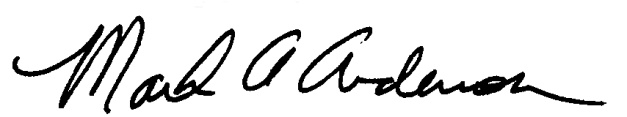 This Functional Job Description has been reviewed by company representatives and is believed to be an accurate representation of most of the job content.Mark A. Anderson, MA, PT, CPECertified Professional EconomistPhysical TherapistErgoSystems Consulting, LLC.7421 West Shoreline DriveWaconia, MN 55387952-401-9296mark.anderson@ergosystemsconsulting.comwww.ergosystemsconsulting.com_______________________________________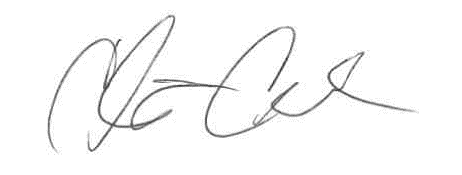 Mark A. Anderson, MA, PT, CPECertified Professional EconomistPhysical TherapistErgoSystems Consulting, LLC.7421 West Shoreline DriveWaconia, MN 55387952-401-9296mark.anderson@ergosystemsconsulting.comwww.ergosystemsconsulting.comChristopher CondonSupervisor - Safety, Security and FacilitiesMark A. Anderson, MA, PT, CPECertified Professional EconomistPhysical TherapistErgoSystems Consulting, LLC.7421 West Shoreline DriveWaconia, MN 55387952-401-9296mark.anderson@ergosystemsconsulting.comwww.ergosystemsconsulting.com_______________________________________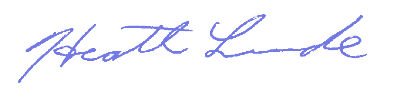 Mark A. Anderson, MA, PT, CPECertified Professional EconomistPhysical TherapistErgoSystems Consulting, LLC.7421 West Shoreline DriveWaconia, MN 55387952-401-9296mark.anderson@ergosystemsconsulting.comwww.ergosystemsconsulting.comHeath Lunde Manager - Outbound Operations